Projet d’accueil individualisé : PAIArticle D. 351-9 du Code de l’éducation - Circulaire  Le PAI permet aux enfants et adolescents qui présentent des troubles de la santé (physiques ou psychiques) évoluant sur une période longue, de manière continue ou discontinue, d’être accueillis en collectivité scolaire, périscolaire et autres accueils collectifs de mineurs. Il est élaboré avec les responsables légaux, à leur demande, par les équipes de santé de la structure concernée et le directeur d’école, le chef d’établissement ou le directeur de l’établissement, de la structure ou du service d’accueil d’enfants de moins de 6 ans, garants de la mise en œuvre de la lisibilité et de la communication des procédures. 1 - Renseignements administratifs  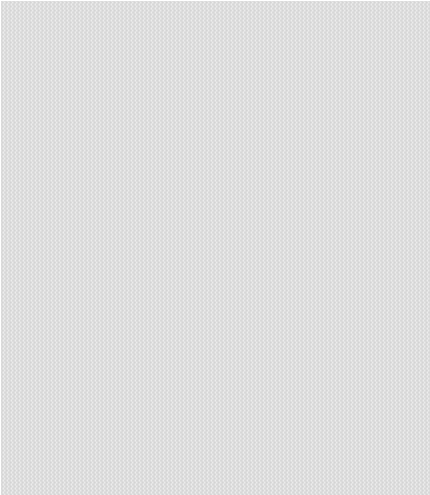 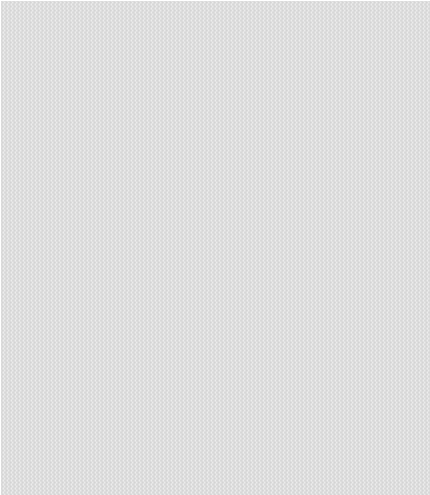 Responsables légaux ou élève majeur Je demande que ce document soit porté à la connaissance des personnels en charge de mon enfant, y compris ceux chargés de la restauration et du temps périscolaire et à ces personnels de pratiquer les gestes et d’administrer les traitements qui y sont prévus. Les responsables légaux s’engagent à fournir le matériel et les médicaments prévus et à informer le directeur d’école, le chef d’établissement ou le directeur de la structure, le médecin et l’infirmier de l’éducation nationale en cas de changement de prescription médicale. Le PAI est rédigé dans le cadre du partage d’informations nécessaires à sa mise en place. Seuls l’élève majeur ou les responsables légaux peuvent révéler des informations couvertes par le secret médical. Établissement scolaire et hors de l’établissement scolaire Partenaires Toutes les informations nécessaires à la prise en charge de l’élève seront jointes au présent document. 2 - Aménagements et adaptations - partie médecin de l’éducation nationale, de PMI ou de la structure a. Conséquences de la maladie ou affection, essentielles et utiles pour la compréhension  b. Aménagements du temps de présence dans l’établissement 	 	Temps partiel : temps de présence évolutif et de prise en charge, horaires décalés (joindre l’emploi du temps adapté) 	 	Temps de repos  	Dispense partielle ou totale d’activité (EPS, activités manuelles, en lien avec des aliments, des animaux, etc.)  Joindre le certificat d’inaptitude EPS Préciser :  c. Aménagement de l’environnement (selon le contexte)  Autorisation de sortie de classe (toilettes, boissons, infirmerie, vie scolaire, etc.)  Place dans la classe  Mobilier et matériel spécifique (double jeu de livres, livre numérique, siège ergonomique, informatique, casier, robot) Toilettes et hygiène (accès, toilettes spécifiques, aménagements matériels, changes, douche, aide humaine, etc.)  Récréation et intercours (précautions vis-à-vis du froid, soleil, jeux, bousculades, etc.)   	   Accessibilité aux locaux 	 Environnement visuel, sonore, autre Préciser : d. Aménagements à l’extérieur de l’établissement.  Le PAI doit suivre l’enfant sur ses différents lieux de vie collectifs.   Déplacements scolaires (stade, restauration scolaire, etc.)                    	Déplacements pour examens     Sorties sans nuitée                               Sortie avec nuitée (classes transplantées, voyages scolaires, séjours, etc.) Préciser si nécessité de fournir un traitement quotidien matin-soir et/ou mesures particulières et joindre une ordonnance claire et précise avec les médicaments avant le départ : e. Restauration Préciser : f. Soins  Traitement quotidien sur le temps de présence dans l’établissement (cf. ordonnance jointe) :               Traitement médicamenteux : préciser nom (commercial/générique), posologie, mode de prise, horaire précis               Surveillances : préciser qui fait la surveillance, horaires, recueil des données  Intervention de professionnels de santé sur le temps de présence dans l’établissement       protocole joint  Éléments confidentiels sous pli cacheté à transmettre aux équipes de secours ou au médecin   Fiche « Conduite à tenir en cas d’urgence » jointe (page 4)             Autres soins Contenu de la trousse d’urgence : 	  PAI obligatoirement 	 Ordonnance 	 Traitements 	 Pli confidentiel à l’attention des secours  Lieu de stockage de la trousse d’urgence de l’enfant dans l’établissement à préciser : ………………………………………..  Élève autorisé à avoir le traitement d’urgence sur lui avec la fiche « Conduite à tenir en cas d’urgence ».   Autre trousse d’urgence dans l’établissement       Préciser : g. Adaptations pédagogiques, des évaluations et des épreuves aux examens 3 - Conduite à tenir en cas d’urgence - partie médecin traitant ou à préciser : ………….. Fiche standard – des fiches élaborées avec les sociétés savantes sont disponibles sur Eduscol pour les pathologies les plus fréquentes Dès les premiers signes, faire chercher la trousse d’urgence de l’enfant ainsi qu’un téléphone. Évaluer la situation et pratiquer :Dès les premiers signes de gravité ou si les signes précédents persistent : appeler le 15 Dans tous les cas, ne pas oublier de tenir la famille informée. Un courrier avec des informations médicales confidentielles sous pli cacheté à l’attention des services de secours peut être joint à Lien de parenté Nom et prénom Domicile 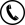 Travail Portable Signature PAI 1re demande Modifications éventuelles Modifications éventuelles Modifications éventuelles Modifications éventuelles Modifications éventuelles Date Classe Vérification annuelle des éléments du PAI fournis par la famille : fiche « Conduite à tenir » actualisée, ordonnance récente, médicaments et matériel si besoin Vérification annuelle des éléments du PAI fournis par la famille : fiche « Conduite à tenir » actualisée, ordonnance récente, médicaments et matériel si besoin Vérification annuelle des éléments du PAI fournis par la famille : fiche « Conduite à tenir » actualisée, ordonnance récente, médicaments et matériel si besoin Vérification annuelle des éléments du PAI fournis par la famille : fiche « Conduite à tenir » actualisée, ordonnance récente, médicaments et matériel si besoin Vérification annuelle des éléments du PAI fournis par la famille : fiche « Conduite à tenir » actualisée, ordonnance récente, médicaments et matériel si besoin Vérification annuelle des éléments du PAI fournis par la famille : fiche « Conduite à tenir » actualisée, ordonnance récente, médicaments et matériel si besoin Date Classe Référents Nom Adresse administrative Signature et date Exemplaire reçu le : Chef d’établissement Directeur d’école Directeur d’établissement 10 rue de Legnano92700 COLOMBESEnseignant de la classe  Professeur principal Encadrant de la structure Médecin éducation nationale ou PMI ou collectivité d’accueil Infirmier éducation nationale ou PMI ou collectivité d’accueil Référents Nom Adresse administrative Signature et Date Exemplaire reçu le : Médecins traitants, services hospitaliers Représentant du service de restauration Responsable des autres temps périscolaires Autres   Régime spécifique garanti par le distributeur de la restauration collective  Éviction des allergènes dans le régime habituel pratiquée :         Par le service responsable de la restauration            Par l’élève lui-même (affichage INCO)   Éviction demandée par la famille après lecture préalable du menu et éventuel plat de substitution  Panier repas fourni par la famille (gestion selon la réglementation en vigueur)     Goûter et/ou collations fournis par la famille    Boissons     Suppléments alimentaires    Priorité de passage ou horaire particulier    Nécessité d’aide humaine ou d’aménagement particulier           pour l’installation Besoins particuliers Besoins particuliers Précisions Mesures à prendre (préciser les disciplines si besoin)  Aide durant la classe (attention particulière, support d’apprentissage, tutorat, écriture, etc.)  Aide durant la classe (attention particulière, support d’apprentissage, tutorat, écriture, etc.)  Transmission des cours et des devoirs (reproduction des cours, clés USB, espace numérique de l’établissement, classe inversée, etc.)  Transmission des cours et des devoirs (reproduction des cours, clés USB, espace numérique de l’établissement, classe inversée, etc.)  Transmission et/ou aménagements des évaluations et contrôles  Transmission et/ou aménagements des évaluations et contrôles   Proposition d’aménagements des épreuves aux examens, à la demande des responsables légaux  Temps périscolaire (spécificités liées au type d’activités, etc.)  Temps périscolaire (spécificités liées au type d’activités, etc.)  APADHE  Cned en scolarité partagée  Autres dispositions de soutien ou de continuité scolaire :  APADHE  Cned en scolarité partagée  Autres dispositions de soutien ou de continuité scolaire : Nom/ Prénom : Date de naissance : Numéros d’urgence : Fiche établie pour la période suivante : Signes d’appel visibles Mesures à prendre Traitement Signes de gravité Mesures à prendre Traitement 